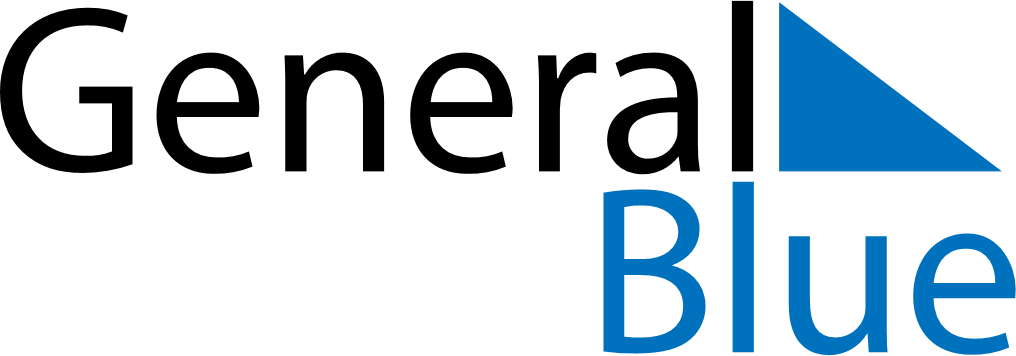 November 2009November 2009November 2009November 2009November 2009SundayMondayTuesdayWednesdayThursdayFridaySaturday123456789101112131415161718192021222324252627282930